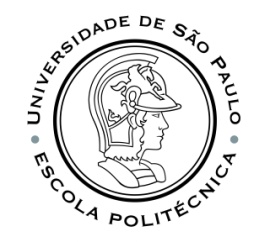 Escola Politécnica da Universidade de São PauloAssistência Técnica AcadêmicaServiço de Órgãos Colegiados e Concursos Ilmo. Sr.Reinaldo GiudiciDiretor da Escola Politécnica da USP     Conforme Portaria DIR-2.984 de 11.04.2022, venho solicitar inscrição para representante dos servidores técnicos e administrativos na Congregação da Escola Politécnica:Nestes termos,P. Deferimento.______________________________________________Candidato(a)PARA USO EXCLUSIVO DO SERVIÇO DE PESSOALO/A requerente está regularmente em exercício na Unidade.Serviço de Pessoal da EPSUP, aos _________/_________/________                                     Nome do(a) funcionário(a):DEFERIMENTO PELA DIRETORIA:  (   )SIM      (   )NÃOReinaldo GiudiciDiretor da Escola Politécnica da USPDADOS DO SERVIDOR DADOS DO SERVIDOR Nome :N. USP:E-mail: Função:Departamento / Setor: